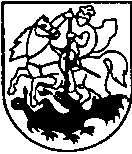 PRIENŲ RAJONO SAVIVALDYBĖS administracijosšvietimo IR SPORTO skyriusBiudžetinė įstaiga. Laisvės a. 12, LT-59126 Prienai, tel. (8 319) 61 134, el. p. rimvydas.zailskas@prienai.lt.Duomenys kaupiami ir saugomi Juridinių asmenų registre, kodas 288742590_______________________________________________________________________________Prienų rajono savivaldybės tarybai		SPRENDIMO „DĖL PRIENŲ RAJONO SAVIVALDYBĖS TARYBOS 2015 M. SPALIO 8 D. SPRENDIMO NR. T3-187 „DĖL PRIENŲ RAJONO SAVIVALDYBĖS NEFORMALIOJO VAIKŲ ŠVIETIMO LĖŠŲ SKYRIMO IR NAUDOJIMO 2015 METAIS TVARKOS APRAŠO PATVIRTINIMO“ IR 2018 M. SPALIO 25 D. SPRENDIMO NR. T3-244 „DĖL PRIENŲ RAJONO SAVIVALDYBĖS NEFORMALIOJO VAIKŲ ŠVIETIMO LĖŠŲ SKYRIMO IR PANAUDOJIMO TVARKOS APRAŠO PATVIRTINIMO“ PRIPAŽINIMO NETEKUSIAIS GALIOS“ PROJEKTO AIŠKINAMASIS RAŠTAS2022-02-09 Sprendimo projekto tikslas:Įgyvendinti Lietuvos Respublikos švietimo įstatymo nuostatas. Uždaviniai:Pripažinti netekusiais galios:1. Prienų rajono savivaldybės tarybos 2015 m. spalio 8 d. sprendimą Nr. T3-187 „Dėl Prienų rajono savivaldybės neformaliojo vaikų švietimo lėšų skyrimo ir naudojimo 2015 metais tvarkos aprašo patvirtinimo“;2. Prienų rajono savivaldybės tarybos 2018 m. spalio 25 d. sprendimą Nr. T3-244 „Dėl Prienų rajono savivaldybės neformaliojo vaikų švietimo lėšų skyrimo ir panaudojimo tvarkos aprašo patvirtinimo“.Siūlomos teisinio reguliavimo nuostatos:Lietuvos Respublikos švietimo, mokslo ir sporto ministro 2022 m. sausio 10 d. įsakymu Nr. V-46 „Dėl Neformaliojo vaikų švietimo programų finansavimo ir administravimo tvarkos aprašo patvirtinimo“ patvirtinto Neformaliojo vaikų švietimo programų finansavimo ir administravimo tvarkos aprašo 3 punkte nustatyta, kad nuo 2022 m. kovo 1 d. skiriant lėšas neformaliojo vaikų švietimo programoms finansuoti turi būti vadovaujamasi šiuo nauju aprašu ir savivaldybės administracijos direktoriaus patvirtintais teisės aktais. Atsižvelgiant į tai, turi būti priimtas sprendimas dėl Prienų rajono savivaldybės tarybos 2015 m. spalio 8 d. sprendimo Nr. T3-187 „Dėl Prienų rajono savivaldybės neformaliojo vaikų švietimo lėšų skyrimo ir naudojimo 2015 metais tvarkos aprašo patvirtinimo“ ir 2018 m. spalio 25 d. sprendimo Nr. T3-244 „Dėl Prienų rajono savivaldybės neformaliojo vaikų švietimo lėšų skyrimo ir panaudojimo tvarkos aprašo patvirtinimo“ pripažinimo netekusiais galios. Lietuvos Respublikos vietos savivaldos įstatymo 18 straipsnio 1 dalis Prienų rajono savivaldybės tarybai suteikia teisę priimti tokį sprendimą.Laukiami rezultatai:Priėmus šį sprendimą, nuo 2022 m. kovo 1 d. Prienų rajono savivaldybės neformaliojo vaikų švietimo programos bus finansuojamos ir administruojamos vadovaujantis Lietuvos Respublikos švietimo, mokslo ir sporto ministro patvirtintu Neformaliojo vaikų švietimo programų finansavimo ir administravimo tvarkos aprašu.Lėšų poreikis ir šaltiniai:Papildomų lėšų nereikės.Kiti sprendimui priimti reikalingi pagrindimai, skaičiavimai ar paaiškinimai:Nėra.Lyginamasis variantas: nepridedamas.Skyriaus vedėjas					Rimvydas Zailskas